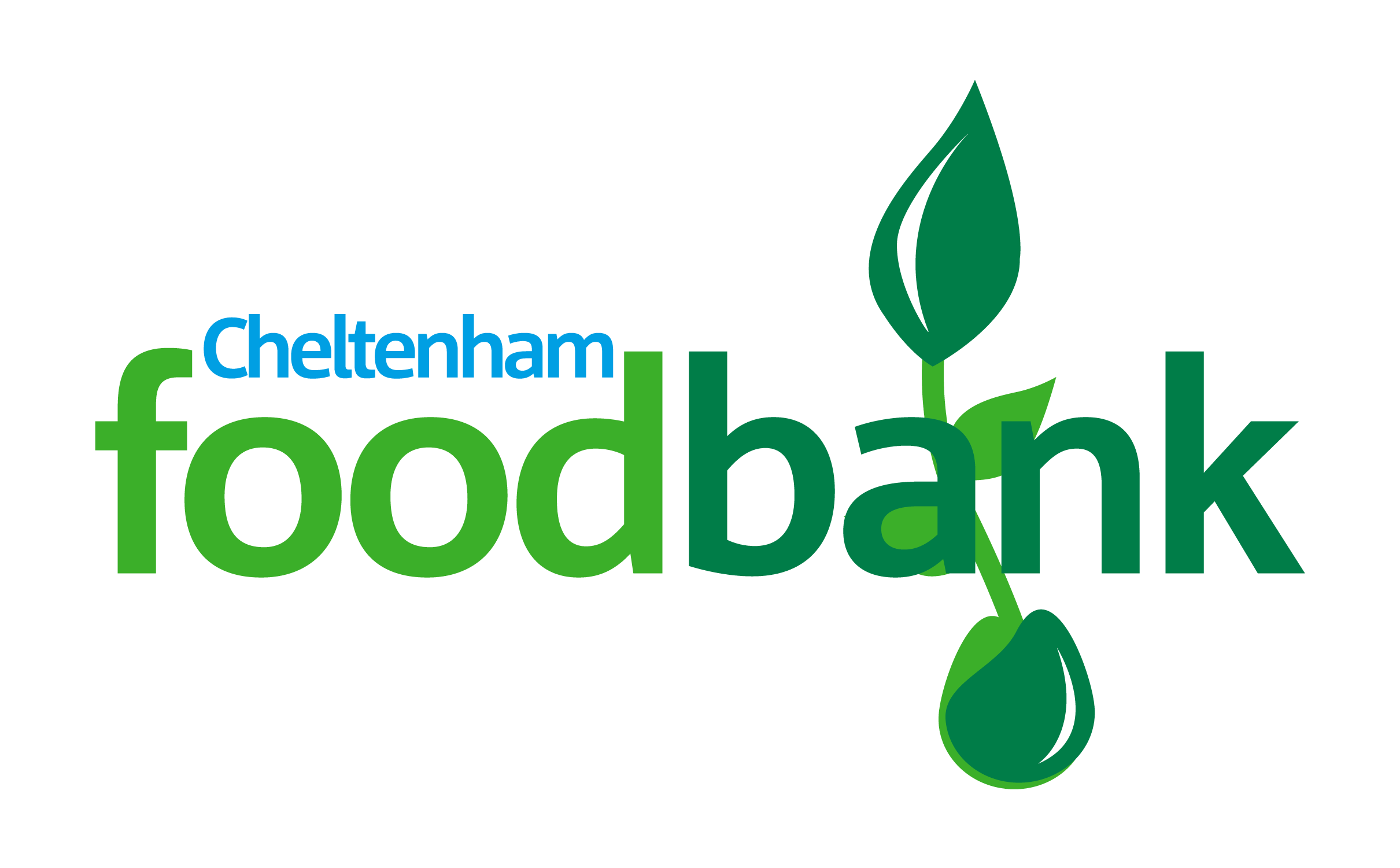 The need for food provision locally is sadly growing and we are busier than ever.If you are able to help us to fill our shelves here is a list of urgently needed items.Shaving gel and razorsDeodorantToothbrushes and toothpasteSoupInstant mash potatoTable saucesWashing powder capsulesWashing up liquidMayonnaiseTinned fruitCoffeeUht milkLong life fruit juiceRice pudding / custardSponge puddingsSavoury snacksSweet snacks and chocolateBiscuitsTinned cold meatShampooRice puddingTinned fruitTHANK YOU FOR YOUR CONTINUED SUPPORT AND GENEROSITYLOCAL PEOPLE SUPPORTING LOCAL PEOPLE IN CRISIS 